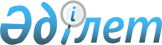 Қазақстан Республикасы Үкіметінің 1999 жылғы 12 сәуірдегі N 405 қаулысына өзгеріс енгізу туралыҚазақстан Республикасы Үкіметінің қаулысы 2001 жылғы 4 қазан N 1279     Қазақстан Республикасының Үкіметі қаулы етеді:     1. "Акциялардың мемлекеттік пакеттеріне мемлекеттік меншіктің түрлері және ұйымдарға қатысудың мемлекеттік үлестері туралы" Қазақстан Республикасы Үкіметінің 1999 жылғы 12 сәуірдегі N 405  P990405_  қаулысына (Қазақстан Республикасының ПҮКЖ-ы, 1999 ж., N 13, 124-құжат) мынадай өзгеріс енгізілсін:     көрсетілген қаулыға 2-қосымшада:     "Алматы қаласы" деген бөлімде:     реттік нөмірі 123-12-жол алынып тасталсын.     2. Осы қаулы қол қойылған күнінен бастап күшіне енеді.     Қазақстан Республикасының           Премьер-МинистріМамандар:     Багарова Ж.А.     Қасымбеков Б.А.
					© 2012. Қазақстан Республикасы Әділет министрлігінің «Қазақстан Республикасының Заңнама және құқықтық ақпарат институты» ШЖҚ РМК
				